Регламент оказания неотложной помощи новорожденным детямОбщие положенияЦель введения регламента:Обеспечение качественной медицинской помощи при неотложных состояниях у новорожденных детейОрганизация действий медицинского персоналаАлгоритм действия медсестрыПри появлении признаков ухудшения состояния новорожденного ребёнка немедленно произвести следующие действия:Дать задание дежурной медсестре о немедленном вызове неонатолога и реаниматолога с отделения реанимации ДБ (30-60-17) или отделения реанимации новорожденных ПЦ(58-83-09)Перенести новорожденного на пеленальный стол с подогревом в ПИТОценить объективно состояние: дыхание, ЧСС, цвет кожных покрововПри отсутствии самостоятельного дыхания – ИВЛ через маску 100% увлажненным  кислородомПри необходимости провести санацию верхних дыхательных путейВыполняет   назначения врача-неонатолога  и реаниматолога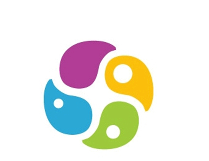  ГАУЗ «КДМЦ» «Камский детский медицинский центр»
Название структурного подразделения№  ГАУЗ «КДМЦ» «Камский детский медицинский центр»
Название структурного подразделенияЛист 1 из 2 ГАУЗ «КДМЦ» «Камский детский медицинский центр»
Название структурного подразделенияРедакция №1должность должность Ф.И.О.Ф.И.О.подписьутвердилГлавный врач ГАУЗ КДМЦГлавный врач ГАУЗ КДМЦМубаракшин Т.Ф.Мубаракшин Т.Ф.разработалЗаведующая  педиатрическим отделением  патологии новорожденныхЗаведующая  педиатрическим отделением  патологии новорожденныхНизенькова Н.О.Низенькова Н.О.разработалГлавная медсестра ДБГлавная медсестра ДБКрещук Т.Н.Крещук Т.Н.введен 26.10.201526.10.201526.10.201526.10.201526.10.2015отменен рассылкаизменениеместо храненияПедиатрическое отделение для новорожденных детей. Папка №11.17Педиатрическое отделение для новорожденных детей. Папка №11.17Педиатрическое отделение для новорожденных детей. Папка №11.17Педиатрическое отделение для новорожденных детей. Папка №11.17Педиатрическое отделение для новорожденных детей. Папка №11.17количество экземпляровсогласованиедолжностьФИОФИОподписьподписьсогласованиеЗаведующая эпидемиологическим отделениемЧикина О.Г.Чикина О.Г.